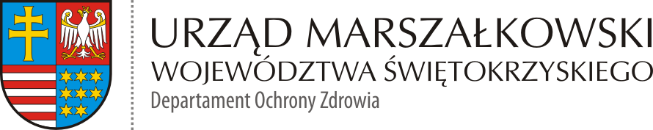               Załącznik Nr 1FORMULARZ ZGŁOSZENIOWY dla kandydata reprezentującego organizację pozarządową lub podmioty wymienione w art. 3 ust. 3 ustawy o działalności pożytku publicznego  i o wolontariacie (Dz. U. z  2018 r. poz. 450, z późn. zm.) do udziału w pracach komisji konkursowej opiniującej oferty złożone w otwartych konkursach ofert                     w 2019 roku na wsparcie realizacji zadań publicznych z zakresów: ochrony i promocji zdrowia, w tym działalności leczniczej w rozumieniu ustawy z dnia 15 kwietnia 2011 r. o działalności leczniczej (t.j. Dz. U. z 2018 r. poz. 2190 z późn. zm.), oraz przeciwdziałania uzależnieniom i patologiom społecznym – przeciwdziałanie narkomanii.Dane dotyczące kandydata na członka KomisjiDane dotyczące kandydata na członka KomisjiDane dotyczące kandydata na członka KomisjiDane dotyczące kandydata na członka KomisjiDane dotyczące kandydata na członka KomisjiDane dotyczące kandydata na członka Komisji1.Imię i nazwisko kandydataImię i nazwisko kandydata2.Adres do korespondencjiAdres do korespondencji3.Adres e-mailAdres e-mail4.Telefon kontaktowyTelefon kontaktowy5.Krótka charakterystyka posiadanego doświadczenia  Krótka charakterystyka posiadanego doświadczenia  Dane organizacji lub podmiotu zgłaszającego kandydataDane organizacji lub podmiotu zgłaszającego kandydataDane organizacji lub podmiotu zgłaszającego kandydataDane organizacji lub podmiotu zgłaszającego kandydataDane organizacji lub podmiotu zgłaszającego kandydataDane organizacji lub podmiotu zgłaszającego kandydata1.Nazwa, adres organizacji/podmiotu 2.Nr KRS3.Adres e-mail4.Osoby uprawnione do reprezentacji organizacji/podmiotuImię i nazwiskoImię i nazwiskofunkcjaCzytelny podpis4.Osoby uprawnione do reprezentacji organizacji/podmiotu4.Osoby uprawnione do reprezentacji organizacji/podmiotu………………………………………………………….(czytelny podpis prezesa/przewodniczącego organizacji)………………………………………………………….(czytelny podpis prezesa/przewodniczącego organizacji)………………………………………………………….(czytelny podpis prezesa/przewodniczącego organizacji)………………………………………………………….(czytelny podpis prezesa/przewodniczącego organizacji)………………………………………………………….(czytelny podpis prezesa/przewodniczącego organizacji)………………………………………………………….(czytelny podpis prezesa/przewodniczącego organizacji)Oświadczam, że:1. Wyżej wymienione dane są zgodne ze stanem faktycznym i prawnym.2.Wyrażam zgodę na przetwarzanie swoich danych osobowych zgodnie z:- Rozporządzeniem Parlamentu Europejskiego i Rady (UE) 2016/679 z dnia 27 kwietnia 2016 r. w sprawie ochrony osób fizycznych w związku z przetwarzaniem danych osobowych i w sprawie swobodnego przepływu informacji takich danych oraz uchylenia dyrektywy 95/96/WE (ogólne rozporządzanie o ochronie  danych),- Ustawą z dnia 10 maja 2018 r. o ochronie danych osobowych (Dz. U. 2018 r. poz. 1000).Oświadczam, że:1. Wyżej wymienione dane są zgodne ze stanem faktycznym i prawnym.2.Wyrażam zgodę na przetwarzanie swoich danych osobowych zgodnie z:- Rozporządzeniem Parlamentu Europejskiego i Rady (UE) 2016/679 z dnia 27 kwietnia 2016 r. w sprawie ochrony osób fizycznych w związku z przetwarzaniem danych osobowych i w sprawie swobodnego przepływu informacji takich danych oraz uchylenia dyrektywy 95/96/WE (ogólne rozporządzanie o ochronie  danych),- Ustawą z dnia 10 maja 2018 r. o ochronie danych osobowych (Dz. U. 2018 r. poz. 1000).Oświadczam, że:1. Wyżej wymienione dane są zgodne ze stanem faktycznym i prawnym.2.Wyrażam zgodę na przetwarzanie swoich danych osobowych zgodnie z:- Rozporządzeniem Parlamentu Europejskiego i Rady (UE) 2016/679 z dnia 27 kwietnia 2016 r. w sprawie ochrony osób fizycznych w związku z przetwarzaniem danych osobowych i w sprawie swobodnego przepływu informacji takich danych oraz uchylenia dyrektywy 95/96/WE (ogólne rozporządzanie o ochronie  danych),- Ustawą z dnia 10 maja 2018 r. o ochronie danych osobowych (Dz. U. 2018 r. poz. 1000).Oświadczam, że:1. Wyżej wymienione dane są zgodne ze stanem faktycznym i prawnym.2.Wyrażam zgodę na przetwarzanie swoich danych osobowych zgodnie z:- Rozporządzeniem Parlamentu Europejskiego i Rady (UE) 2016/679 z dnia 27 kwietnia 2016 r. w sprawie ochrony osób fizycznych w związku z przetwarzaniem danych osobowych i w sprawie swobodnego przepływu informacji takich danych oraz uchylenia dyrektywy 95/96/WE (ogólne rozporządzanie o ochronie  danych),- Ustawą z dnia 10 maja 2018 r. o ochronie danych osobowych (Dz. U. 2018 r. poz. 1000).Oświadczam, że:1. Wyżej wymienione dane są zgodne ze stanem faktycznym i prawnym.2.Wyrażam zgodę na przetwarzanie swoich danych osobowych zgodnie z:- Rozporządzeniem Parlamentu Europejskiego i Rady (UE) 2016/679 z dnia 27 kwietnia 2016 r. w sprawie ochrony osób fizycznych w związku z przetwarzaniem danych osobowych i w sprawie swobodnego przepływu informacji takich danych oraz uchylenia dyrektywy 95/96/WE (ogólne rozporządzanie o ochronie  danych),- Ustawą z dnia 10 maja 2018 r. o ochronie danych osobowych (Dz. U. 2018 r. poz. 1000).Oświadczam, że:1. Wyżej wymienione dane są zgodne ze stanem faktycznym i prawnym.2.Wyrażam zgodę na przetwarzanie swoich danych osobowych zgodnie z:- Rozporządzeniem Parlamentu Europejskiego i Rady (UE) 2016/679 z dnia 27 kwietnia 2016 r. w sprawie ochrony osób fizycznych w związku z przetwarzaniem danych osobowych i w sprawie swobodnego przepływu informacji takich danych oraz uchylenia dyrektywy 95/96/WE (ogólne rozporządzanie o ochronie  danych),- Ustawą z dnia 10 maja 2018 r. o ochronie danych osobowych (Dz. U. 2018 r. poz. 1000).……………………………………………..(czytelny podpis kandydata)……………………………………………..(czytelny podpis kandydata)……………………………………………..(czytelny podpis kandydata)……………………………………………..(czytelny podpis kandydata)……………………………………………..(czytelny podpis kandydata)……………………………………………..(czytelny podpis kandydata)